Doorlopende Machtiging	SEPA F29	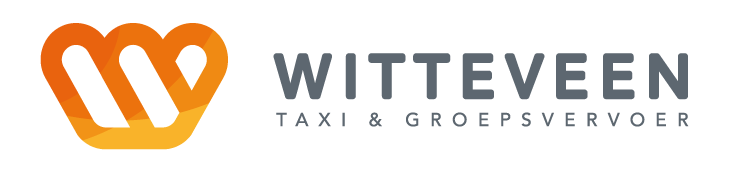 Door ondertekening van dit formulier geeft u toestemming aan:Taxi Witteveen BV (incassant) om doorlopend incasso-opdrachten te sturen aan uw bank om een bedrag van uw rekening af te schrijven voor vervoerskosten van Regiotaxi Flevoland enuw bank om doorlopend een bedrag van uw rekening af te schrijven overeenkomstig de opdracht van Taxi Witteveen BVDe gemaakte vervoerskosten worden vanaf 1 juli 2019 van uw rekening afgeschreven. De afschrijving zal maandelijks plaatsvinden tussen de 5e en 10e van de maand. Als u het niet eens bent met deze afschrijving kunt u deze laten terugboeken. Neem hiervoor binnen acht weken na afschrijving contact op met uw bank. Vraag uw bank naar de voorwaarden.Vul in de vakjes uw IBAN-nummer in:IBAN 
(rekeningnr)Let op! Dit complete formulier retour sturen in bijgevoegde antwoordenveloppe naar :     Regiotaxi Flevoland                                                                                                                                               Antwoordnummer 6                                                                                                                                                    3260 VB Oud-BeijerlandPostzegel plakken is niet nodig.Pasnummer Regiotaxi FlevolandNaam en voorletters AdresPostcode en plaatsTelefoonnummerMobielnummer : EmailadresNLHandtekening:Plaats:____________________________Handtekening:Datum:____________________________